Prawo geodezyjne i kartograficzne. Ustawy i rozporządzeniaW pracy geodety liczy się wygoda korzystania ze źródeł wiedzy. Wyjeżdżając często w teren, nie ma możliwości zabierania dużych opracowań książkowych, nie jest też wygodnym rozwiązaniem drukować przepisy które – być może – będą potrzebne, oraz zabierać je w postaci luźnych kartek.Dlatego przygotowaliśmy publikację, która zawiera wszystkie potrzebne ustawy i rozporządzenia, m.in. ustawę prawo geodezyjne i kartograficzne, ustawę o planowaniu i zagospodarowaniu przestrzennym czy rozporządzenie Ministra Rozwoju Regionalnego i Budownictwa w sprawie ewidencji gruntów i budynków.A6, poręczny format książki sprawi, że z łatwością zmieści się ona do każdej teczki czy plecaka geodety, a dzięki spięciu stron spiralą nie zniszczy się tak szybko, jak standardowa książka. Gwarantujemy, że pozycja zostanie świetnym towarzyszem pomiarów w terenie!Książkę można zamówić tu: https://fabrykawiedzy.com/prawo-geodezyjne-i-kartograficzne-ustawy-i-rozporzadzenia.html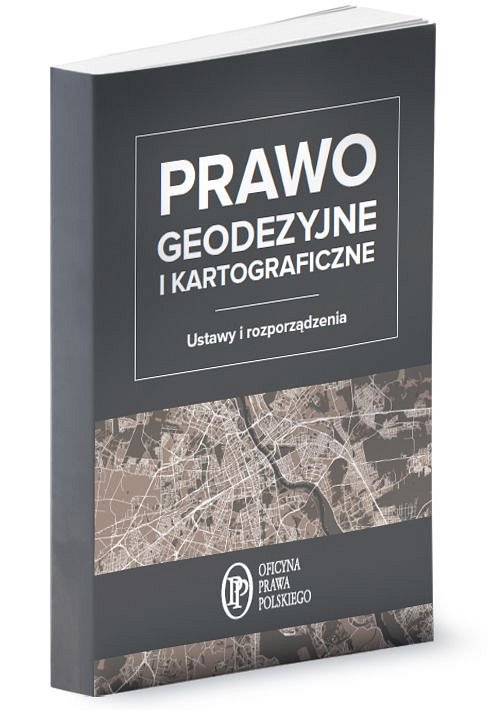 